Урок «Живой мир» 1Б классУчитель: Барышникова Татьяна АнатольевнаТема. Овощи. Огурец.Цели.  Познакомить с овощем «Огурец». Учить называть, выделять среди других. Использование в пищу.Виды работ. Рассказ учителя о внешнем виде, вкусовых качествах. Раскрашивание. Нахождение среди других овощей.Оборудование. Предметные картинки «Огурец». Муляжи и натуральные объекты. Распечатка для раскрашиванияХод урока.Организационный момент.Подготовка учащихся к усвоению нового материала.Сегодня мы с вами поговорим еще об одном овоще, раскроем еще один секрет в Овощной стране. Но сначала давайте вспомним, у каких овощей мы уже открыли некоторые секреты. (Помидор).  Что вам запомнилось об этом овоще? Где он растет? (на грядке). Это овощ или фрукт?  Какого цвета? Формы? По вкусу? Имеет ли помидор запах?Сообщение нового материала
- Молодцы, много вы запомнили информации. Говорить мы с вами сегодня будем о… Отгадайте загадку, о каком овоще идет речь:Летом свеженький, зеленый, прямо с грядки прыг на стол,
А зимою я – соленый, и вокруг меня – рассол.Правильно ребята – это огурец.Подойдите к нашей грядке, возьмите себе по овощу (разрезные картинки). Соберите картинку. Что у вас получилось? Покажите огурец. Какой он? По цвету, форме, вкусу, запаху (пробуют на вкус огурец). (Зеленый, длинный, шершавый или гладкий (понятия вводятся)). Где он растет? (На грядке)Это овощ или фрукт?Что готовят из огурцов? (салат, солят, маринуют) Игра: «Разложи овощи и фрукты в корзину» (картинки с овощами и фруктами, что где растет – на грядке или в саду) Физминутка.    А теперь мы все, ребятки, поработаем на грядке!               Мы корзиночки берём,         В огород сейчас пойдём.         Помидоры соберём,         Огурцы прополем,         И капусту всю польём.                           Имитация движений.         Грядочки вскопаем...         И поедем все домой         На машине грузовой.Закрепление полученных знанийОвощи и фрукты мы разложили в корзину. А теперь давайте раскрасим наши рисунки огурцов. Для этого вспомним про этот удивительный овощ. Где растет? Овощ или фрукт? Какой формы? Цвет? Какой карандаш возьмем (красный или зеленый)? Раскрашивание. Игра «Угадай по вкусу» (сравниваем огурец и помидор)Подведение итоговО чем говорили на уроке? Огурец и помидор – это овощи. Они растут в огороде на грядке. Они нужны для еды.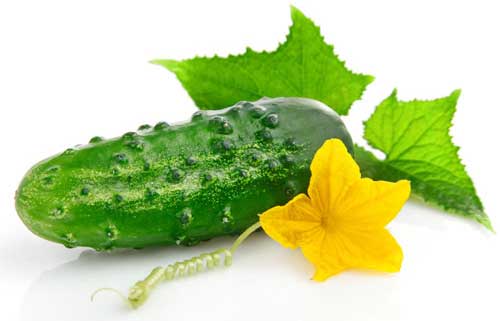 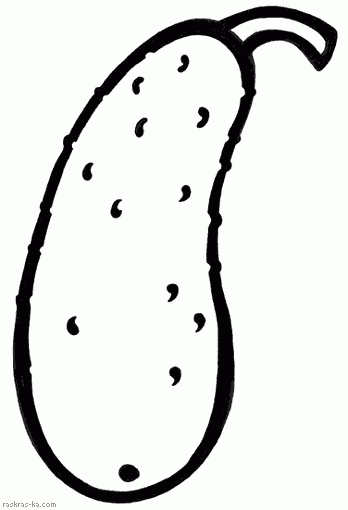 